Departamento de Registros Gerais e Controle Acadêmico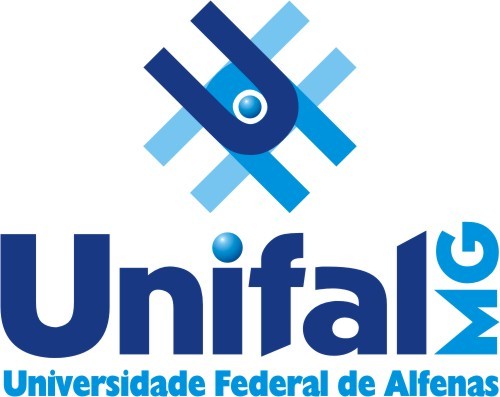 DRGCATelefone: (35) 3701-9230	E-mail: drgca@unifal-mg.edu.brSISU/MEC – Edital ComplementarRemanejamento InternoTransferência ExternaObtenção de novo títuloReingressoAproveitamento da lista do SISURematrículaProgramas EspecíficosCurso de 2º CicloAo Magnífico Reitor,Eu (nome completo)CPFDocumento de Identidade (RG nº, órgão expedidor e sigla UF)venho requerer matrícula na Universidade Federal de Alfenas, no Curso deSemestre (1º ou 2º) e ano (Ex: 1º/2024)Para tanto declaro estar ciente de acordo com as seguintes condições:que a efetivação de sua matrícula ocorrerá mediante o deferimento da mesma por autoridade competente e conferência da documentação devidamente enviada em formato digital pelo Sistema Informatizado do DRGCA, conforme estabelecem os editais, regimentos, normas e demais regulamentações que regem o processo de seleção e ingresso ao qual está se submetendo nesta instituição podendo ainda sua matrícula ser cancelada futuramente, no caso de ser detectada alguma irregularidade na documentação apresentada;de não estar matriculado em curso de graduação em outra instituição pública e não possuir bolsa do Programa Universidade para Todos – PROUNI no ato da confirmação de matrícula na UNIFAL-MG.Nestes termos, pede deferimento.Data e local (Cidade/Sigla UF, XX/XX/XXXX):Assinatura:De preferência, assine com SouGov.Br: https://www.gov.br/pt-br/servicos/assinatura-eletronicaEndereço e contatoEndereço e contatoLogradouro (Rua, Av	)NºBairroCEPCidadeTelefone Celular (xx) xxxxx-xxxxEmail